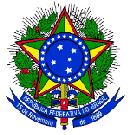 MINISTÉRIO DA EDUCAÇÃOCENTRO FEDERAL DE EDUCAÇÃO TECNOLÓGICA DE MINAS GERAISSECRETARIA DE RELAÇÕES INTERNACIONAISAvenida Amazonas, 5253, Nova Suíça, CEP 30421-169, Belo Horizonte - MG, BrasilTelefone: +55 31 33197074 – www.sri.cefetmg.br – E-mail: sri@adm.cefetmg.br EDITAL SRI Nº 04/2018ANEXO I – FORMULÁRIO DE INSCRIÇÃOChamada Pública CONIF/AI Nº 2/2018, de 28 de junho de 2018 SELEÇÃO DE ESTUDANTES DA REDE FEDERAL DE EDUCAÇÃO PROFISSIONAL, CIENTÍFICA E TECNOLÓGICA PARA PARTICIPAÇÃO NO ACAMPAMENTO DE JOVENS LÍDERES DO CONGRESSO MUNDIAL DA WFCP/2018 Assinatura do candidato___________________________________________,   _____/_____/2018                                                         Cidade                                                                dataMINISTÉRIO DA EDUCAÇÃOCENTRO FEDERAL DE EDUCAÇÃO TECNOLÓGICA DE MINAS GERAISSECRETARIA DE RELAÇÕES INTERNACIONAISAvenida Amazonas, 5253, Nova Suíça, CEP 30421-169, Belo Horizonte - MG, BrasilTelefone: +55 31 33197074 – www.sri.cefetmg.br – E-mail: sri@adm.cefetmg.br EDITAL SRI Nº 04/2018ANEXO II – CARTA DE INTENÇÕES DO CANDIDATO__________________________________________     _______________________________Nome do candidato                                                                           assinaturaMINISTÉRIO DA EDUCAÇÃOCENTRO FEDERAL DE EDUCAÇÃO TECNOLÓGICA DE MINAS GERAISSECRETARIA DE RELAÇÕES INTERNACIONAISAvenida Amazonas, 5253, Nova Suíça, CEP 30421-169, Belo Horizonte - MG, BrasilTelefone: +55 31 33197074 – www.sri.cefetmg.br – E-mail: sri@adm.cefetmg.br EDITAL SRI Nº 04/2018ANEXO III – TERMO DE COMPROMISSO Chamada Pública CONIF/AI Nº 2/2018, de 28 de junho de 2018 SELEÇÃO DE ESTUDANTES DA REDE FEDERAL DE EDUCAÇÃO PROFISSIONAL, CIENTÍFICA E TECNOLÓGICA PARA PARTICIPAÇÃO NO ACAMPAMENTO DE JOVENS LÍDERES DO CONGRESSO MUNDIAL DA WFCP/2018 Eu, _________________________________________________, portador do CPF _____________________, RG________________________, caso venha a ser selecionado(a) para o Acampamento de Jovens Líderes, no contexto do Congresso da Federação Mundial de Colleges e Institutos Politécnicos (WFCP), comprometo-me a dedicar-me integralmente às atividades. Concordo ainda em disseminar as experiências adquiridas à comunidade acadêmica de minha instituição por meio de relatório final com a respectiva apresentação em evento público como palestra, workshop ou seminário. Ao assinar este termo de compromisso, declaro conhecer e concordar com todas as regras estabelecidas.  ____________________________, ____ /____/2018                                                            Cidade                                         Data_________________________________________ Assinatura do candidato MINISTÉRIO DA EDUCAÇÃOCENTRO FEDERAL DE EDUCAÇÃO TECNOLÓGICA DE MINAS GERAISSECRETARIA DE RELAÇÕES INTERNACIONAISAvenida Amazonas, 5253, Nova Suíça, CEP 30421-169, Belo Horizonte - MG, BrasilTelefone: +55 31 33197074 – www.sri.cefetmg.br – E-mail: sri@adm.cefetmg.br EDITAL SRI Nº 04/2018ANEXO IV – LIBERAÇÃO DE INFORMAÇÕES E IMAGENS  Chamada Pública CONIF/AI Nº 2/2018, de 28 de junho de 2018 SELEÇÃO DE ESTUDANTES DA REDE FEDERAL DE EDUCAÇÃO PROFISSIONAL, CIENTÍFICA E TECNOLÓGICA PARA PARTICIPAÇÃO NO ACAMPAMENTO DE JOVENS LÍDERES DO CONGRESSO MUNDIAL DA WFCP/2018  Eu,____________________________________________, portador(a) da Cédula de Identidade nº __________________, inscrito(a) no CPF sob nº _______________________, residente à ______________________________________________________________, AUTORIZO o uso de minha imagem e informações pessoais em todo e qualquer material entre fotos e documentos, para ser utilizada em campanhas promocionais e institucional do Acampamento de Jovens Líderes, no contexto do Congresso da Federação Mundial de Colleges e Institutos Politécnicos (WFCP), sejam essas destinadas à divulgação ao público em geral. A presente autorização é concedida gratuitamente, abrangendo o uso da imagem acima mencionada em todo território nacional e no exterior, das seguintes formas: (I) outdoor; (II) busdoor; (III) folheteria e peças de divulgação institucional (folders, cartazes, encartes, mala direta, catálogo, anúncios em revistas e jornais etc.); (IV) canais digitais (home page, mídias sociais etc.); (V) mídia eletrônica (painéis, vídeos, televisão, cinema, rádio etc.). Por esta ser a expressão da minha vontade, declaro que autorizo o uso acima descrito sem que nada haja a ser reclamado a título de direitos conexos à minha imagem e assino a presente autorização.  ____________________________, ____ /____/2018                                                            Cidade                                         Data _________________________________________ Assinatura do candidatoNome completoE-mail para contatoTelefone(s) para contatoInstituiçãoCurso / Programa de EstudoData de nascimento